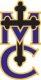 Fourth Grade News
October 29, 2018Thank you to all the parents who came to conferences.  We appreciate your support!Wednesday, October 31st:  NUT Day.  NO costumes, but students are encouraged to wear Halloween colors. Thursday, November 1st: ALL SAINTS DAY and Faith Family activities at St. Joe.  Wear your saint costume to school.  Mass begins at 9:00Friday, November 2nd: Early dismissal at 1:00Reminder: We will be attending a production of Annie at the Round Barn Theatre on Wednesday, Dec. 5th.  Following the performance, we will stay for lunch at Amish Acres.  The cost for this field trip will be $14.50 for students and $17.50 for chaperones (for which there are a limited number of seats.)  If this is going to be a financial burden for you, please let us know.  Permission slips will be sent home soon.Here’s what’s happening this week…Upcoming Tests:Reading, Spelling, Vocab Test FridayReligion quiz over Saint on Wednesday, 10/31.  Study guide was sent home last week and is posted on Mrs. Lehmann’s webpage. Social Studies test on 10-31-18- study chart on page 35 in social studies bookMath:  We will review lines, line segments, rays, and angles, paying close attention to vocabulary as well as directions.  Students will also learn how to draw angles using a protractor.Keep practicing Rocket Math DAILY.  Science: Because of all that is going on to prepare for All Saints Day and our faith family gathering, there will be no new science lessons this week.Religion:  The saints looked fantastic last Wednesday! Students will need to wear their costume to school again on Thursday 11/1. Again, they can wear their uniform under their costume or change into their uniform following our faith family activities.  I will begin grading saint journals this week.  Also note that students will take a quiz over THEIR SAINT on Wednesday of this week.Adoration/Mass schedule for this week:Tuesday 8:20-8:30 Adoration  8:30-9:00 Mass (no music at this mass)Thursday 9:00 ALL SAINTS DAY!  This is a Holy Day of ObligationFriday 8:15-8:30 Adoration and Benediction 8:30-9:15 Mass (music)This week’s fourth grade servers/cantors:  Brynn Micinski, Brielle Chavez (on Tuesday and Friday ONLY)Anna Mitchell will cantor on Friday.Social Studies: Test 10-31-18-Students will need to study the chart on page 35 for the test.  Students will be given a blank chart to fill in for the test.  This is all they need to know for the test.  Reading/ELA:  We will be reading “Hurricanes Earth’s Mightiest Storms” and working on Text Graphic Features. The students have reference papers glued in their reading composition notebook to use if needed.  We will work on confusing words; two, to, too this week.  Please be sure to ask your child what they are reading and writing about.*** TESTS Friday We will have a spelling test over lesson 11 (The spelling list can be found in readers notebook page 136 ). We will also have a comprehension test over “Hurricanes Earth’s Mightiest Storms.” Students will need to read “Recovering from Katrina” pages 334-338 as there are two questions on the comprehension test related to the story.  There is also a vocab test Friday -students will have a vocab paper and flashcards to study as well as pages 316-317 in reading textbook.***AR points due December 17th: 15 pointsVocab Words:  Know the the opposite of useless and careful as well the definitions for the following words: (students will have flashcards to study from)Whirling	Condense	Ancient		Source		Registered	EnjoymentSuddenness	HarmlessClassMondayTuesdayWednesdayThursdayFridayLehmanWriting/GrammarWb 139 homework if not finished in classWb 140 homework if not finished in classWb 141 homework if not finished in classWb 142 homework if not finished in classNoneUnderwoodWriting/GrammarWb 139 homework if not finished in classWb 140 homework if not finished in classWb 141 homework if not finished in classWb 142 homework if not finished in classNoneLehmanSocial StudiesTest 10-31-18 over chart on page 35Test 10-31-18 over chart on page 35Test 10-31-18 over chart on page 35Test 10-31-18 over chart on page 35NoneUnderwoodSocial StudiesTest 10-31-18 over chart on page 35Test 10-31-18 over chart on page 35Test 10-31-18 over chart on page 35Test 10-31-18 over chart on page 35NoneLehmannReading/SpellingReaders notebookPage 135-136Study Spelling wordsReaders Notebook page 138Study for TestsReading,Spelling, Vocab TestHurricanes; Earth’s Mightiest StormsUnderwoodReading/SpellingReaders notebookPage 135-136Study Spelling wordsReader’s Notebook page 138Study for testsReading, Spelling, Vocab TestHurricanes; Earth’s Mightiest Storms